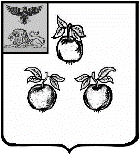 БЕЛГОРОДСКАЯ ОБЛАСТЬАДМИНИСТРАЦИЯ МУНИЦИПАЛЬНОГО РАЙОНА«КОРОЧАНСКИЙ РАЙОН» ПОСТАНОВЛЕНИЕКорочаВ соответствии с Гражданским кодексом Российской Федерации, Федеральным законом от 06 октября 2003 года № 131-ФЗ «Об общих принципах организации местного самоуправления в Российской Федерации»,Федеральным законом от 12 января 1996 года № 7-ФЗ «О некоммерческих организациях», руководствуясь решением Муниципального совета Корочанского района Белгородской области от 28 октября 2015 года 
№ Р/197-24-2 «Об утверждении порядков принятия решений о создании, реорганизации и ликвидации муниципальных унитарных предприятий и учреждений Корочанского района, утверждения уставов и внесения в них изменений»,Уставом муниципального района «Корочанский район» Белгородской области, администрация муниципального района «Корочанский район»п о с т а н о в л я е т:Создать муниципальное казенное учреждение «Центр молодежных инициатив Корочанского района» (далее - Учреждение).Определить полное наименование создаваемого казенного учреждения: Муниципальное казенное учреждение «Центр молодежных инициатив Корочанского района», сокращенное наименование: МКУ «ЦМИ Корочанского района».Определить местонахождение Учреждения по адресу: 309210, Белгородская область, городКороча, улицаПролетарская, дом 39.Учредителем и собственником имущества Учрежденияявляетсямуниципальный район «Корочанский район», от имени и в интересах которого действует администрация муниципального района «Корочанский район» Белгородской области.Функции и полномочия учредителя осуществляет управление культуры и молодежной политики администрации муниципального района «Корочанский район».Предметом деятельности Учреждения является:реализация основных направлений государственной молодежной политики.Управлению культуры и молодежной политики администрации муниципального района «Корочанский район» (Любченко Т.С.):подготовить и утвердить Устав МКУ «ЦМИ Корочанского района»;назначить директора МКУ «ЦМИ Корочанского района»;осуществить государственную регистрацию Учреждения в ИФНС России по г. Белгороду в соответствии с действующим законодательством;произвести организационно-штатные мероприятия, связанные с созданием Учреждения;внести соответствующие изменения в Положение об управлении культуры и молодежной политики администрации муниципального района «Корочанский район».Комитету финансов и бюджетной политики администрации муниципального района «Корочанский район» (Мерзликина Л.С.) предусмотреть ассигнования для финансирования деятельности Учреждения.Директору МКУ «Административно-хозяйственный центр»     Кладиенко Е.А. обеспечить размещение настоящего постановления на официальном сайте органов местного самоуправления муниципального района «Корочанский район» в информационно-коммуникационной сети общего пользования.Контроль за исполнением постановления возложить на заместителя главы администрации района по социальной политике Бычихину Т.В.Глава администрации Корочанскогорайона                                      Н.В. Нестеров«22»декабря  2020г.№791О создании муниципального казенного учреждения «Центр молодежных инициатив Корочанского района» 